Having the number of rooms available next to the rate is good but having the Occupancy for the Day would be so incredibly heplful.Thank you. Karen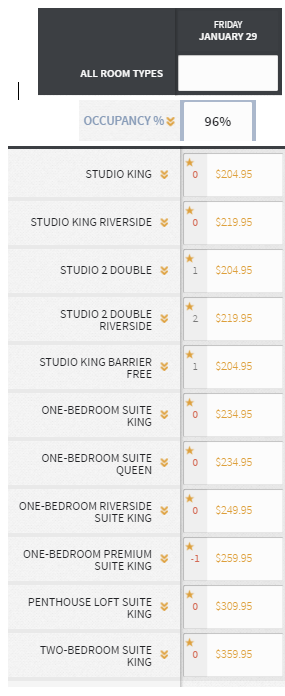 